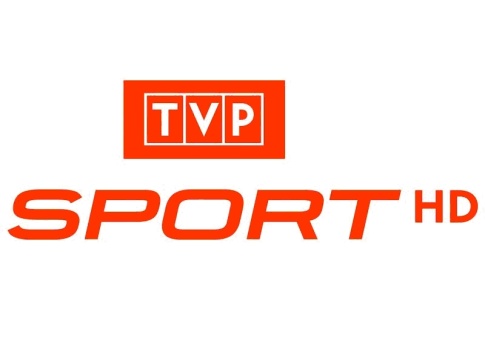 WIGILIA 24 grudnia (niedziela)PIŁKA NOŻNA. TOWARZYSKI MECZ: POLSKA – URUGWAJEmisja: godz. 11:05Reprezentacja Polski w piłce nożnej, prowadzona przez Adama Nawałkę, pewnie awansowała na mistrzostwa świata, które w 2018 roku odbędą się w Rosji. W przedostatnim meczu w tym roku nasi piłkarze grali towarzysko z Urugwajem na Stadionie Narodowym.SKOKI NARCIARSKIE. PUCHAR ŚWIATA W ZAKOPANEMEmisja: godz. 13:30Konkursy Pucharu Świata w skokach narciarskich rozgrywane w Zakopanem mają swoją magię. Tak było właśnie w 2017 roku, kiedy w zawodach indywidualnych najlepszy okazał się podwójny mistrz olimpijski, Kamil Stoch. Dzień później, 25 grudnia o godz. 13:15, przypomnimy także konkurs drużynowy.LEKKOATLETYKA. HALOWE MISTRZOSTWA EUROPY W BELGRADZIEEmisja: godz. 19:50To był mocny początek roku w wykonaniu naszych lekkoatletów. Podczas imprezy w Belgradzie wygrali klasyfikację medalową, zdobywając najwięcej medali (12!), w tym aż 7 złotych. Na najwyższym stopniu podium stanęli: kobieca i męska sztafeta 4x400 m, Adam Kszczot (800 m), Marcin Lewandowski (1500 m), Sylwester Bednarek (skok wzwyż), Piotr Lisek (skok o tyczce) i Konrad Bukowiecki (pchnięcie kulą).BOŻE NARODZENIE, 25 grudnia (poniedziałek) PIŁKA NOŻNA. TOWARZYSKI MECZ: POLSKA – meksykEmisja: godz. 10:15Reprezentacja Polski w piłce nożnej, prowadzona przez Adama Nawałkę, pewnie awansowała na mistrzostwa świata, które w 2018 roku odbędą się w Rosji. W ostatnim meczu w tym roku nasi piłkarze grali towarzysko z Meksykiem w Gdańsku .LEKKOATLETYKA. MISTRZOSTWA ŚWIATA W LONDYNIEEmisja: godz. 17:05To była niesamowita dla Polaków impreza. Nasi zawodnicy zdominowali konkurencję rzutu młotem, zdobywając w niej aż cztery medale na sześć możliwych: po złoto sięgnęli Anita Włodarczyk i Paweł Fajdek, po brąz – Malwina Kopron i Wojciech Nowicki. Na podium w Londynie stanęli także: Adam Kszczot (800 m), Piotr Lisek (skok o tyczce) – 2. miejsca oraz Kamila Lićwinko (skok wzwyż) i kobieca sztafeta 4x400 m – 3. miejsca.NARCIARSTWO KLASYCZNE. MISTRZOSTWA ŚWIATA W LAHTIEmisja: godz. 19:00Po raz pierwszy w historii mistrzostw świata nasi skoczkowie (Kamil Stoch, Maciej Kot, Piotr Żyła i Dawid Kubacki) byli bezkonkurencyjni w konkursie drużynowym. Na dodatek brązowy medal w zawodach indywidualnych na dużej skoczni wywalczył Piotr Żyła. BOŻE NARODZENIE, 26 grudnia (wtorek) Skoki narciarskie. Mistrzostwa Polski W ZAKOPANEM transmisjaEmisja: godz. 13:15 Ten konkurs świąteczny będzie szczególny. Nie tylko nasi najlepsi zawodnicy powalczą o medale mistrzostw Polski, lecz także będzie to ostatni test przed Turniejem Czterech Skoczni. Czy Kamil Stoch i Maciej Kot oraz ich koledzy z reprezentacji prowadzonej przez Stefana Horngachera pokażą wielką moc już w Zakopanem?PIŁKA NOŻNA. BARCA TV: REAL AMDRYT – FC bARCELONAEmisja: godz. 19:55To piłkarski klasyk. Dwa najbardziej znane kluby na świecie walczą o dominację na Starym Kontynencie, stąd nazwa tej rywalizacji: Wielkie Derby Europy. Naprzeciw staną najlepsi piłkarze ostatnich lat: Cristiano Ronaldo i Leo Messi. Emocje gwarantowane.SYLWESTER, 31 grudnia (niedziela) PIŁKA NOŻNA. PUCHAR KONFEDERACJI, FINAŁ: CHILE – NIEMCYEmisja: godz. 14:50 W 2018 roku najważniejszą imprezą sportową na świecie będą igrzyska w Pjongczang oraz mistrzostwa świata w piłce nożnej. Rok przed tą ostatnią imprezą został rozegrany turniej z udziałem mistrzów kontynentów, świata i gospodarzy. W finale Pucharu Konfederacji mistrzowie globu z 2014 roku Niemcy zmierzyli się z Chile, zwycięzcą Copa America (mistrzostwa Ameryki Południowej) z 2015 i 2016 roku.LEKKOATLETYKA. DRUŻYNOWE MISTRZOSTWA EUROPYEmisja: godz. 21:05Kolejny znakomity występ naszych zawodników! Podczas imprezy w Lille (zarówno kobiety, jak i mężczyźni walczyli we wszystkich konkurencjach lekkoatletycznych) sięgnęli po srebrny medal, ulegając tylko reprezentacji Niemiec. O zwycięstwa w swoich specjalnościach w reprezentacji Polski postarali się: Sofia Ennaoui (3000 m), kobieca sztafeta 4x400 m, Kamila Lićwinko (skok wzwyż), Marcin Lewandowski (1500 m) i Paweł Fajdek (rzut młotem).NOWY ROK, 1 stycznia (poniedziałek) PODSUMOWANIE 2018 rokU w sporcieEmisja: godz. 8:00 i 18:00Podsumowanie roku w sporcie to przypomnienie największych sukcesów reprezentantów Polski i najważniejszych wydarzeń na świecie. Kompendium wiedzy o sporcie, którego nie można przegapić.NHL: BUFFALO SABRES – NEW YORK RANGERS transmisjaEmisja: godz. 19:00 Pokazywane od dwóch sezonów w TVP Sport rozgrywki NHL cieszą się coraz większą popularnością. 1 stycznia czeka nas szczególny mecz – Winter Classic. To spotkanie zostanie rozegrane na otwartym stadionie Citi Field w Nowym Jorku.